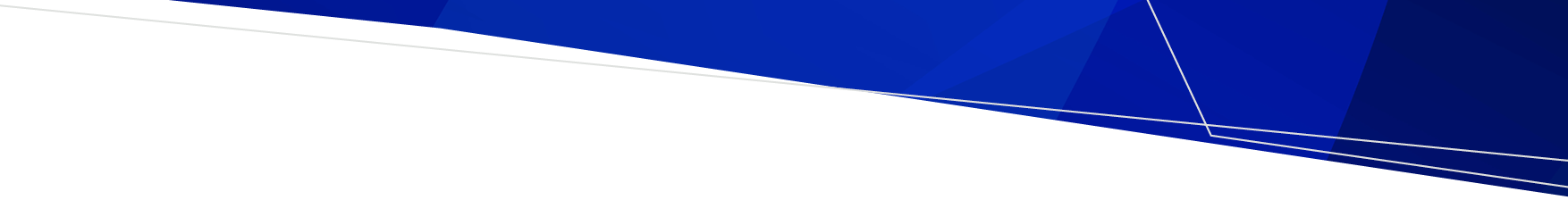 The Department of Health (the department) is responsible for the regulation of health service establishments under the Health Services Act 1988 (the Act) and the Health Services (Health Service Establishments) Regulations 2013 (the Regulations). A person or a body corporate (e.g., a company or an incorporated association) operating a private hospital, day procedure centre or mobile health service in Victoria is required to register those premises with the department.What kinds of premises are required to be registered?
The provision of prescribed health services must take place in a registered premises. The following section provides the definitions for prescribed services (medical, surgical and speciality) that must be undertaken in a registered premises. Proprietor’s wishing to provide these services must register their premises with the department.1. Medical health servicesMedical health service means a health service (other than emergency stabilisation treatment) that—is provided to a patient by a registered medical practitioner; andinvolves a diagnosis and treatment that requires—nursing supervision and care; orthe use of anaesthesia.2. Surgical health servicesSurgical health service means a health service (other than emergency stabilisation treatment) that—is ordinarily provided by a registered medical practitioner, registered dental practitioner, registered medical radiation practitioner or a registered podiatrist; andinvolves the use of surgical instruments and an operating theatre, procedure room, or treatment room; anduses or requires one or more of the following—anaesthesia; orthe attendance of at least one other registered health practitioner; or post-operative observation of the patient by nursing staff.3. Speciality health servicesSpecialty health service means a health service (other than emergency stabilisation treatment) that—is ordinarily undertaken by, or under the supervision of, a registered medical practitioner, a registered dental practitioner, a registered medical radiation practitioner or a registered podiatrist; andrequires one or both of the following—specialist equipment.an area that is specifically fitted out for the kind of service provided. Specialty health services for day procedure centres include:anaesthesia			bariatric procedures					cataract surgeryendoscopy			liposuction (removing in total at least 200 ml of lipoaspirate)		mental health services			 oncology (chemotherapy) oncology (radiation therapy)oocyte retrievalpaediatric services (provided to patients aged at least 28 days and under 18 years when admitted)renal dialysisspecialist rehabilitation servicesSpecialty health services for private hospitals include:alcohol or drug withdrawal (detoxification—acute phase)anaesthesiabariatric procedurescardiac catheterisationcardiac surgerycataract surgeryemergency medicineendoscopyintensive careliposuction (removing in total at least 200 ml of lipoaspirate)mental health servicesneonatal services (provided to patients aged 28 days and under when admitted)neurosurgeryobstetrics 
oncology (chemotherapy) oncology (radiation therapy)oocyte retrievalpaediatric services (provided to patients aged at least 28 days and under 18 years when admitted)renal dialysisspecialist rehabilitation servicesHealth service establishmentsHealth service establishment means— a day procedure centre; orb)   a premises at which, or from which, a prescribed health service is provided; or.c)   a private hospital.Private hospitals and day procedure centresPrivate hospital means premises where persons are provided with health services of a prescribed kind or kinds and for which a charge is made and includes a privately-operated hospital but does not include—a public hospital or denominational hospital; ora day procedure centre; ora residential care service.Day procedure centre means premises where—an activity carried on is the provision of health services of a prescribed kind or kinds and for which a charge is made; andpersons to whom treatment of that kind or those kinds is provided are reasonably expected to be admitted and discharged on the same date—but does not include a public hospital, denominational hospital, or private hospital.Mobile health servicesA mobile health service is a health service establishment as defined by part (b) of the definition of Health Service Establishments—a premises at which, or from which, a prescribed health service is provided.
Quality accreditation and the national accreditation systemPlease note that the requirement to register a health service establishment is a legal requirement under Victorian law. It is separate from accreditation by a quality accreditation agency or any obligations that require compliance with the national standards. Proprietors of health service establishments are strongly advised to consider whether their premises are required to be registered under Victorian law. Note: Accreditation cannot be viewed as a substitute for registration.


Further information, please email the Private Hospitals & Day Procedure Centres Unit at privatehospitals@health.vic.gov.au
To receive this publication in an accessible format, email the Private Hospitals & Day Procedure Centres Unit <privatehospitals@health.vic.gov.au>

Authorised and published by the Victorian Government, 1 Treasury Place, Melbourne.© State of Victoria, Department of Health May 2022.

Available at Forms, checklists and guidelines for private health service <https://www.health.vic.gov.au/private-health-service-establishments/forms-checklists-and-guidelines-for-private-health-service>Registration of a health service establishment – FactsheetHealth Service EstablishmentOFFICIAL